MétodoCaracterísticasEjemplosImagenDecantaciónCon un embudo de decantación, se dejan separar ambos líquidos y se recoge el más denso al abrir la llave del embudoAl separar agua,aceite,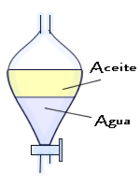 FiltraciónPor medio de un material poroso se separa un sólido de otro  en base a los tamaños de las partículasAl colar u n jugo de naranja, el filtro de una cafetera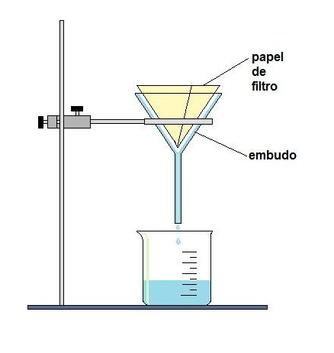 ImantaciónSe usa para extraer de la mezcla los componentes metálicosEn las plantas de tratamiento de agua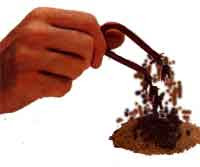 ExtracciónSepara una sustancia que puede disolverse en dos disolventes no miscibles entre si y con distinto grado de solubilidadUna disolución de ácido acético en agua se pone en contacto con acetato de etilo (inmiscible). 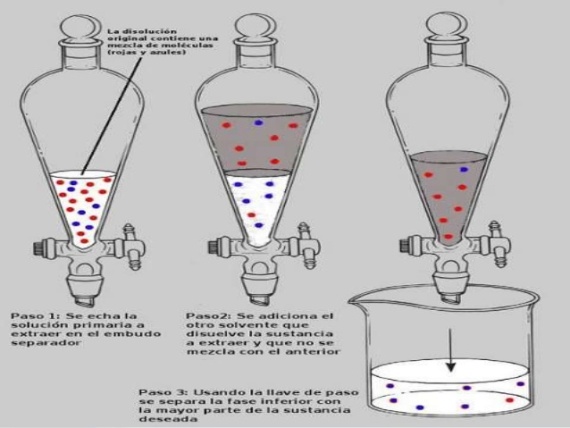 TamizaciónPor medio de un tamiz, se separan los sólidos con distintos grados de subdivisiónSacar tierra del suelo y espolvorearla por un tamiz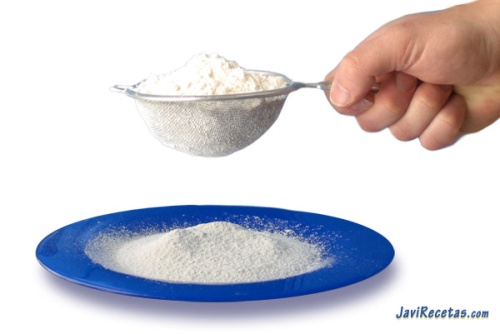 CristalizaciónSe calienta la mezcla para eliminar parte del agua.Al pasar el tiempo , el líquido se habrá enfriado y el sólido disminuirá su solubilidad  y formará cristales en el fondoEl agua se convierte en hielo.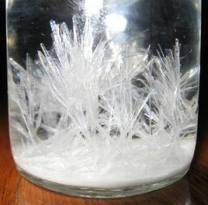 DestilaciónSe calienta la mezcla en una matraz.Los vapores formados corresponden al líquido de menos punto de ebullición.estos vapores se refrigeran y condensan para recogerlo.Destilación del whisky,ron,brandy.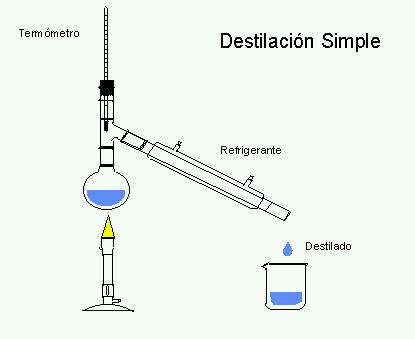 CromatografíaSe introduce un  extremo del papel filtro ,el disolvente,al mojar el papel y ascender por el ,arrastra los componentes de la disolución,dejando franjas de colores en el papel.Análisis de sustancias contaminantes en el aire, controles de sanidad sobre alimentos para detectar sustancias tóxicas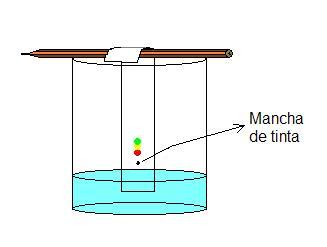 CentrifugaciónPor medio de una centrifuga, se separa un sólido insoluble y de difícil sedimentación , de un líquido.La centrifuga aumenta la fuerza de gravitación y el sólido se sedimenta.las pruebas de sangre  y en la industria alimenticia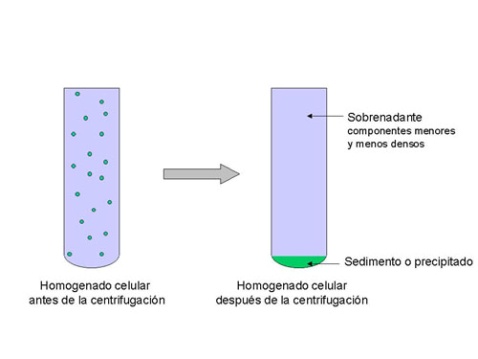 